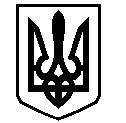 У К Р А Ї Н АВАСИЛІВСЬКА МІСЬКА РАДАЗАПОРІЗЬКОЇ ОБЛАСТІсьомого скликаннясорокова  сесіяР  І  Ш  Е  Н  Н  Я 21 березня  2019                                                                                                             № 12 Про затвердження    проекту землеустрою щодо відведення земельної ділянки для будівництва і обслуговування житлового будинку, господарських будівель і споруд (присадибна ділянка)  та  передачу земельної ділянки безоплатно у власність в м. Василівка, вул. Сагайдачного 3  Максаку В.С.	Керуючись ст.26 Закону України «Про місцеве самоврядування в Україні»,  ст.ст.12,40,116,118,121,122  Земельного кодексу України, ст.50 Закону України «Про землеустрій»,  Законами України «Про державний земельний кадастр»,  «Про внесення змін до деяких законодавчих актів України  щодо розмежування земель державної та комунальної власності»,  розглянувши заяву Максака  Віктора Сергійовича,    що мешкає  в м. Василівка, вул. Стадіонна 19, про  затвердження  проекту землеустрою щодо відведення земельної ділянки  для будівництва і обслуговування житлового будинку, господарських будівель і споруд  в м. Василівка,  вул. Сагайдачного 3  та передачу земельної ділянки безоплатно у власність, проект землеустрою щодо відведення земельної ділянки, складений  ФОП   Лисаком Д.В.,  Василівська міська радаВ И Р І Ш И Л А :	1. Затвердити Максаку Віктору Сергійовичу  проект землеустрою щодо відведення земельної ділянки площею 0,1000 га для будівництва і обслуговування житлового будинку, господарських будівель і споруд  (присадибна ділянка) в м. Василівка, вул. Сагайдачного 3.	2. Передати Максаку Віктору Сергійовичу безоплатно у власність земельну ділянку із земель житлової та громадської забудови, кадастровий номер 2320983000:02:014:0019,  площею 0,1000 га для будівництва і обслуговування житлового будинку, господарських будівель і споруд (присадибна ділянка) в м. Василівка, вул. Сагайдачного 3. 	 3. Зобов’язати Максака Віктора Сергійовича  зареєструвати право власності на земельну ділянку  відповідно до вимог  Закону України «Про  державну реєстрацію прав на нерухоме майно та їх обмежень». 4. Контроль за виконанням цього рішення покласти на постійну комісію міської ради з питань земельних відносин та земельного кадастру, благоустрою міста та забезпечення екологічної безпеки життєдіяльності населення.Міський голова                                                                                                     Л.М. Цибульняк